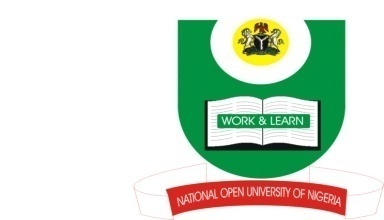 NATIONAL OPEN UNIVERSITY OF NIGERIA14-16 AHMADU BELLO WAY, VICTORIA ISLAND, LAGOSSCHOOL OF ARTS AND SOCIAL SCIENCESJUNE/JULY 2013 EXAMINATIONCOURSE CODE: ISL372COURSE TITLE: ISLAM IN NIGERIA           TIME ALLOWED: 2HRSINSTRUCTIONS: INSTRUCTION TO CANDIDATES: ANSWER ONLY THREE QUESTIONS IN ALLWrite a short note on how Islam started in Nigeria. (23 Marks) Discuss the main teachings of Usman Dan Fodio in Northern part of Nigeria. (23Marks)Give account of the Jihad of Sheikh Usman Dan Fodio in Northern Nigeria and what are the effects of the Jihad on the life of the people in the area? (23 Marks)Trace the introduction and spread of Islam in Yorubaland of Nigeria. (23 Marks)Identify and discuss the effects of Islam on the people of southern Nigeria. (23 Marks)